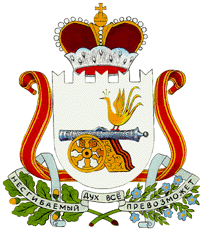 АДМИНИСТРАЦИЯЗАБОРЬЕВСКОГО СЕЛЬСКОГО ПОСЕЛЕНИЯДЕМИДОВСКОГО РАЙОНА СМОЛЕНСКОЙ ОБЛАСТИПОСТАНОВЛЕНИЕот 11.10.2016 года № 118В соответствии с Федеральным законом от 25.12.2008г №273-ФЗ 
«О противодействии коррупции», Администрация Заборьевского сельского поселения Демидовского района Смоленской областиПостановляет:1. Утвердить прилагаемую муниципальную программу «Противодействие коррупции в Заборьевском сельском поселении Демидовского района Смоленской области» на 2016 - 2018 года.2. Разместить настоящее постановление на официальном сайте Администрации Заборьевского сельского поселения Демидовского района Смоленской области.Глава муниципального образованияЗаборьевского сельского поселенияДемидовского района Смоленской области:                            Е.В. ХотченковаМуниципальная программа«Противодействие коррупции в Заборьевском сельском поселении Демидовского района Смоленской области»на 2016 - 2018 годаПаспорт муниципальной программы«Противодействие коррупции в Заборьевском сельском поселении Демидовского района Смоленской области»на 2016 - 2018 года1. Основное содержание муниципальной программыКоррупция представляет собой реальную угрозу нормальному функционированию публичной власти, верховенству закона, демократии, правам человека и социальной справедливости.Коррупция - сложное и комплексное общественное явление, и для ее минимизации требуется использовать специфические меры регулирования. Антикоррупционные мероприятия не могут сводиться только к введению или ужесточению правовых санкций. Предупреждение коррупции должно быть приоритетным перед иными мерами борьбы с ней. Из-за масштабов проблемы борьба с этим явлением должна вестись системно и последовательно.Разработка и внедрение правовых, организационных и иных механизмов противодействия коррупции в органе исполнительной власти являются необходимыми элементами реализации административной реформы.Администрация Заборьевского сельского поселения Демидовского района Смоленской области в соответствии с Уставом Заборьевского сельского поселения Демидовского района Смоленской области является исполнительно-распорядительным органом, характер деятельности которого создает потенциальные условия для развития коррупции. Это:- наличие полномочий, связанных с распределением финансовых средств и материальных ресурсов;- высокая степень свободы действия в принятии управленческих решений в рамках возложенных полномочий;- высокая интенсивность контактов с гражданами, учреждениями и организациями.В связи с этим целесообразно применение дополнительных механизмов, ограничивающих возможности проявления коррупции.2. Цели, задачи и целевые показатели программыОсновными целями программы являются:- устранение условий проявления коррупции, ее влияния на деятельность муниципальных служащих;- обеспечение защиты прав и законных интересов граждан от коррупционных правонарушений;- создание системы противодействия коррупции в деятельности Администрации Заборьевского сельского поселения Демидовского района Смоленской области.Для достижения указанных целей необходимо решить следующие задачи:- выявление причин и условий, способствующих проявлению коррупции в деятельности Администрации Заборьевского сельского поселения Демидовского района Смоленской области;- разработка и внедрение механизмов, противодействующих коррупции в деятельности Администрации Заборьевского сельского поселения Демидовского района Смоленской области;- повышение профессионального уровня муниципальных служащих;- выработка и реализация мер, стимулирующих действия в рамках закона и во благо общественных интересов;- формирование нетерпимости к коррупционным действиям.Целевыми показателями программы являются:- оснащенность материально-техническими средствами сил, привлекаемых для противодействия коррупции, - информирование населения по вопросам противодействия коррупции. Ожидаемыми конечными результатами реализации Программы являются: - недопущение и отсутствие коррупции при исполнении муниципальных функций и предоставлении муниципальных услуг Администрацией Заборьевского сельского поселения Демидовского района Смоленской области;- повышение качества и доступности муниципальных услуг;- уменьшение административных барьеров при работе с малым и средним бизнесом;- укрепление доверия граждан к деятельности органов местного самоуправления;- повышение эффективности муниципального управления.3. Перечень программных мероприятийОсновными мероприятиями программы являются:- совершенствование организации деятельности по размещению муниципальных заказов;- анализ должностных обязанностей лиц, замещающих муниципальные должности, исполнение которых в наибольшей мере подвержено риску коррупционных проявлений;- формирование системы мер дополнительного стимулирования для лиц, замещающих муниципальные должности, исполняющих должностные обязанности, в наибольшей мере подверженные риску коррупционных проявлений;- установление системы обратной связи с получателями муниципальных услуг;- формирование нетерпимого отношения к проявлениям коррупции со стороны лиц, замещающих муниципальные должности, граждан и организаций;- внедрение и развитие информационно-коммуникационных технологий в деятельность Администрации Заборьевского сельского поселения Демидовского района Смоленской области позволяющих сократить имеющиеся причины и условия, порождающие коррупцию;- обеспечение доступа граждан и организаций к информации о деятельности Администрации Заборьевского сельского поселения Демидовского района Смоленской области;- анализ заявлений и обращений граждан на предмет наличия информации о фактах коррупции в Администрации Заборьевского сельского поселения Демидовского района Смоленской области;- минимизация и (или) ликвидация последствий коррупционных правонарушений.Программа реализуется при условии скоординированной деятельности Администрации Заборьевского сельского поселения Демидовского района Смоленской области.Перечень программных мероприятий муниципальной программы представлен в приложении к настоящей муниципальной программе.4.Ожидаемые и конечные результаты реализации программыОжидаемыми конечными результатами реализации программы являются: - недопущение и отсутствие коррупции при исполнении муниципальных функций и предоставлении муниципальных услуг Администрацией Заборьевского сельского поселения Демидовского района Смоленской области;- повышение качества и доступности муниципальных услуг;- уменьшение административных барьеров при работе с малым и средним бизнесом;- укрепление доверия граждан к деятельности органов местного самоуправления;- повышение эффективности муниципального управления.5. Управление реализацией программы и контроль за ходом ее выполненияАдминистрация Заборьевского сельского поселения Демидовского района Смоленской области организует выполнение программы.Координацию деятельности исполнителей осуществляет Глава муниципального образования Заборьевского сельского поселения Демидовского района Смоленской области.Контроль за исполнением программы осуществляют Администрация Заборьевского сельского поселения Демидовского района Смоленской области, Совет депутатов Заборьевского сельского поселения Демидовского района Смоленской области, в соответствии с полномочиями, установленными законодательством.Перечень программных мероприятий(в редакции Постановления Администрации Заборьевского сельского поселения Демидовского района Смоленской области от 24.09.2018 года №64)(в редакции Постановления Администрации Заборьевского сельского поселения Демидовского района Смоленской области от 24.09.2018 года №64)Об утверждении муниципальной программы «Противодействие коррупции в Заборьевском сельском поселении Демидовского района Смоленской области» на 2016-2018 года(в редакции Постановления от 24.09.2018 года №64)УТВЕРЖДЕНА Постановлением АдминистрацииЗаборьевского сельского поселения Демидовского района Смоленской областиот 11.10.2016 года №118Наименование программыМуниципальная программа «Противодействие коррупции в Заборьевском сельском поселении Демидовского района Смоленской области» на 2016 - 2018 года (далее - программа)ОснованиеФедеральный закон от 25.12.2008г № 273-ФЗ «О противодействии коррупции»Заказчик ПрограммыАдминистрация Заборьевского сельского поселения Демидовского района Смоленской областиРазработчик ПрограммыАдминистрация Заборьевского сельского поселения Демидовского района Смоленской областиЦели и задачи ПрограммыОсновными целями программы являются:- устранение условий проявления коррупции, ее влияния на деятельность муниципальных служащих;- обеспечение защиты прав и законных интересов граждан от коррупционных правонарушений;- создание системы противодействия коррупции в деятельности Администрации Заборьевского сельского поселения Демидовского района Смоленской области;Для достижения указанных целей необходимо решить следующие задачи:- выявление причин и условий, способствующих проявлению коррупции в деятельности Администрации Заборьевского сельского поселения Демидовского района Смоленской области;- разработка и внедрение механизмов, противодействующих коррупции в деятельности Администрации Заборьевского сельского поселения Демидовского района Смоленской области;- повышение профессионального уровня муниципальных служащих;- выработка и реализация мер, стимулирующих действия в рамках законодательства и во благо общественных интересов;- формирование нетерпимости к коррупционным действиям;- обеспечение ответственности за коррупционные правонарушения в порядке, предусмотренном действующим законодательством.Целевые показатели и индикаторы программыОсновной целью программы является реализация на территории Заборьевского сельского поселения Демидовского района Смоленской области мер по противодействию коррупции.Целевыми показателями программы являются - оснащенность материально-техническими средствами сил, привлекаемых для противодействия коррупции, - информирование населения по вопросам противодействия коррупции. Ожидаемыми конечными результатами реализации Программы являются: - недопущение и отсутствие коррупции при исполнении муниципальных функций и предоставлении муниципальных услуг Администрацией Заборьевского сельского поселения Демидовского района Смоленской области;- повышение качества и доступности муниципальных услуг;- уменьшение административных барьеров при работе с малым и средним бизнесом;- укрепление доверия граждан к деятельности органов местного самоуправления;- повышение эффективности муниципального управления.Сроки и этапы реализации программы2016 - 2018 года в один этап. Ожидаемые результаты реализации ПрограммыОжидаемыми результатами реализации программы являются:- снижение возможности совершения действий коррупционного характера муниципальными служащими;- формирование правовой культуры должностных лиц Администрации Заборьевского сельского поселения Демидовского района Смоленской области;- создание системы контроля, в том числе со стороны граждан, за деятельностью должностных лиц Администрации Заборьевского сельского поселения Демидовского района Смоленской области;- приведение нормативных актов и их проектов в соответствие с антикоррупционными требованиями;- укрепление доверия населения к органам местного самоуправления, повышение уважения граждан к муниципальной службе;- обеспечение неотвратимости наказания за коррупционные действия в Администрации Заборьевского сельского поселения Демидовского района Смоленской области.Объемы и источники финансированияНе требуется финансированиеПриложениек муниципальной программе «Противодействие коррупции в Заборьевском сельском поселении Демидовского района Смоленской области» на 2016 - 2018 года№Наименование мероприятийИсточ-ники финан-сирова-нияИспол-нительСрок реализацииОбъем финансирования (тыс.руб.)Объем финансирования (тыс.руб.)Объем финансирования (тыс.руб.)Объем финансирования (тыс.руб.)№Наименование мероприятийИсточ-ники финан-сирова-нияИспол-нительСрок реализацииВсего2016 год2017 год2018 год1Разработка предложений по совершенствованию муниципальных правовых актов в целях предупреждения коррупционных правонарушенийКомиссия по противо-действию корруп-ции2016г -2018 гБез финан-сирования2Анализ должностных обязанностей лиц, замещающих муниципаль-ные должности, должности муниципальной службы, исполнение которых в наибольшей мере подвержено риску кор-рупционных проявлений;Комиссия по противо-действию корруп-ции2016г -2018 гБез финан-сирования3Анализ заявлений и обращений граждан на предмет наличия информации о фактах коррупции в Администра-ции Заборьевского сельского поселения Демидовского района Смоленской областиКомиссия по противо-действию корруп-ции2016г -2018 гБез финан-сирования4Совершенствование организации деятельности по размещению муниципальных заказовАдмини-страция 2016г-2018 гБез финан-сирования5Установление системы обратной связи с получателями муниципальных услуг;Администрация2016г -2018 гБез финан-сирования6Проведение проверки достоверности и полноты сведений, предоставляемых гражданами, претендующими на замещение вакантных должностей муниципальной службы в Администрации Заборьевского сельского поселения Демидовского района Смоленской областиКомиссия по соблю-дению требова-ний к служеб-ному поведе-нию муници-пальных служа-щих2016г -2018 гБез финан-сирования7Осуществление обмена информацией с правоохранительными, налоговыми органами Демидовского района Смоленской области о кандидатах, претендующих на замещение должностей муниципальной службыКомиссия по соблю-дению требова-ний к служеб-ному поведе-нию муници-пальных служа-щих2016г -2018 гБез финан-сирования8Организация работы по информированию населения о результатах работы по противодействию коррупции Админис-трация2016г -2018 гБез финан-сирования9Развитие информационно-коммуникационных технологий в деятельности Администрации Заборьевского сельского поселения Демидовского района Смоленской областиАдминистрация2016г -2018 гБез финан-сирования10Обеспечение доступа граждан и организаций к информации о деятельности Администрации Заборьевского сельского поселения Демидовского района Смоленской областиАдминистрация2016г -2018 гБез финан-сирования11Обеспечение защиты прав и законных интересов граждан от коррупционных правонарушенийКомиссия по противо-действию корруп-ции2016г -2018 гБез финан-сирования12Контроль за соблюдением лицами, замещающими должности муниципальной службы, требований законодательства Российской Федерации о противодействии коррупции, касающихся предотвращения и урегулирования конфликта интересов, в том числе за привлечением таких лиц к ответственности в случае их несоблюденияАдминистрация сельского поселения2016г -2018 гБез финан-сирования13Ведение личных дел лиц, замещающих муниципальные должности и должности муниципальной службы, в том числе контроля за актуализацией сведений, содержащихся в анкетах, представляемых при назначении на указанные должности и поступлении на такую службу, об их родственниках и свойственниках в целях выявления возможного конфликта интересовАдминистрация сельского поселения2016г -2018 гБез финан-сирования14Повышение квалификации муниципальных служащих, в должностные обязанности которых входит участие в противодействии коррупцииАдминистрация сельского поселения2016г -2018 гБез финан-сирования15Обучение муниципальных служащих, впервые поступивших на муниципальную службу для замещения должностей, включенных в перечни, установленные нормативными правовыми актами Российской Федерации, по образовательным программам в области противодействия коррупцииАдминистрация сельского поселения2016г -2018 гБез финан-сирования»